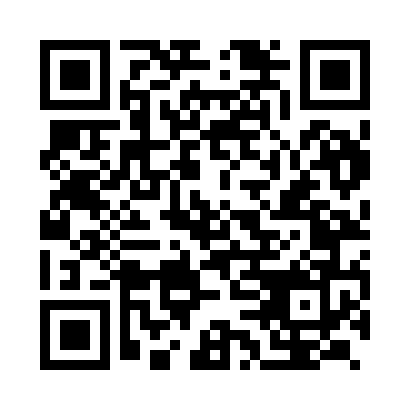 Prayer times for Kapurawala, IndiaMon 1 Apr 2024 - Tue 30 Apr 2024High Latitude Method: One Seventh RulePrayer Calculation Method: University of Islamic SciencesAsar Calculation Method: HanafiPrayer times provided by https://www.salahtimes.comDateDayFajrSunriseDhuhrAsrMaghribIsha1Mon5:006:1812:314:596:448:032Tue4:586:1712:314:596:458:033Wed4:576:1612:305:006:458:044Thu4:566:1512:305:006:468:055Fri4:556:1412:305:006:468:056Sat4:546:1212:305:006:478:067Sun4:526:1112:295:006:478:068Mon4:516:1012:295:016:488:079Tue4:506:0912:295:016:488:0810Wed4:496:0812:285:016:498:0811Thu4:486:0712:285:016:498:0912Fri4:476:0612:285:016:508:1013Sat4:456:0512:285:016:508:1014Sun4:446:0412:275:026:518:1115Mon4:436:0312:275:026:518:1216Tue4:426:0212:275:026:528:1217Wed4:416:0112:275:026:528:1318Thu4:406:0012:265:026:538:1419Fri4:385:5912:265:026:538:1520Sat4:375:5812:265:026:548:1521Sun4:365:5712:265:036:558:1622Mon4:355:5712:265:036:558:1723Tue4:345:5612:255:036:568:1724Wed4:335:5512:255:036:568:1825Thu4:325:5412:255:036:578:1926Fri4:315:5312:255:036:578:2027Sat4:305:5212:255:046:588:2028Sun4:295:5112:255:046:588:2129Mon4:285:5112:245:046:598:2230Tue4:275:5012:245:046:598:23